ESPERIENZE PROFESSIONALIAccademiche-Svolgimento di attività di ricerca presso università italiane-ISTRUZIONE E FORMAZIONECOMPETENZE PERSONALI      Lingue parlateLingua Madre: italiano  		Altre Lingue: ingleseCORSI DI AGGIORNAMENTO E FORMAZIONEPUBBLICAZIONI(corresponding author sottolineato) http://orcid.org/0000-0001-6588-8037Pubblicazioni soggette a referaggio su riviste recensite da WoS ISI/SCOPUSAutorizzo il trattamento dei miei dati personali presenti nel curriculum vitae ai sensi del Decreto Legislativo 30 giugno 2003, n. 196 e del GDPR (Regolamento UE 2016/679).Udine, 22 settembre 2023FATTO, LETTO E SOTTOSCRITTO									Dr. Maurizio Ballico27					INFORMAZIONI PERSONALI133BINFORMAZIONI PERSONALI133B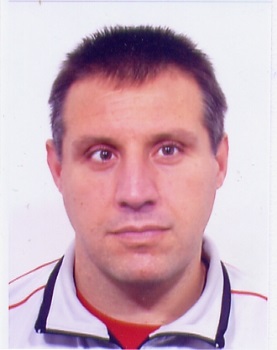 2T85BNome e cognome: Ballico Maurizio Telefono: +39 0432-558889e-mail: maurizio.ballico@uniud.itWeb of Science ResearcherID: I-2858-2014ORCID: 0000-0001-6588-80372T8Date (da – a)Dal 10/01/2022 (attuale occupazione)Tipo di impiegoricercatore a tempo determinato tipo A (Rtd A) per il settore concorsuale 03/B1 FONDAMENTI DELLE SCIENZE CHIMICHE E SISTEMI INORGANICI presso il Dipartimento di Scienze agroalimentari, ambientali e animali dell'Università di UdineNome e indirizzo del datore di lavoroProf. Walter BarattaAziendaDip. di Scienze Agroalimentari, Ambientali e Animali dell'Università di Udine, via del Cotonificio, 108, 33100 Udine.Principali mansioni e responsabilitàTitolo del progetto: “Conversione di trigliceridi ed esteri insaturi ad alcoli grassi insaturi a maggior valore aggiunto mediante processi catalitici selettivi e sostenibili”. Il progetto di ricerca in cui si colloca questo incarico riguarda la preparazione e caratterizzazione di nuovi complessi di rutenio contenenti leganti bi- e tridentati che hanno mostrato elevata attività catalitica in reazioni di idrogenazione e riduzione di esteri (trigliceridi e composti insaturi) ad alcoli. Attività o settore229BRicerca Scientifica e didatticaDate (da – a)Dal 16/04/2020 al 15/04/2021Tipo di impiegoAssegnista di Ricerca (art. 22, L. 240/2010)Nome e indirizzo del datore di lavoroProf. Walter BarattaAziendaDip. di Scienze Agroalimentari, Ambientali e Animali dell'Università di Udine, via del Cotonificio, 108, 33100 Udine.Principali mansioni e responsabilitàTitolo del progetto: “Riduzione di derivati della biomassa lignocellulosica”. Sintesi ed impiego di nuovi complessi di rutenio con leganti tridentati CNN e difosfinici (PP) quali catalizzatori in reazioni di riduzione di composti carbonilici ottenuti dalla biomassa lignocellulosica per la preparazione di numerosi alcoli di interesse biologico, farmacologico, alimentare o industriale. Attività o settoreRicerca ScientificaDate (da – a)Dal 01/06/2017 al 14/03/2020Tipo di impiegoAssegnista di Ricerca (comprendente rinnovi del contratto) (art. 22, L. 240/2010)Nome e indirizzo del datore di lavoroProf. Walter BarattaAziendaDip. di Scienze Agroalimentari, Ambientali e Animali dell'Università di Udine, via del Cotonificio, 108, 33100 Udine.Principali mansioni e responsabilitàTitolo del progetto: “Catalizzatori Multitasking per la produzione di aromi e idrogeno”. Sintesi ed impiego di nuovi complessi di rutenio con leganti di tipo diamminico (NN) e difosfinico (PP) quali catalizzatori in reazioni di riduzione di composti carbonilici per la preparazione di numerosi alcoli di interesse biologico, farmacologico o industriale. Attività o settoreRicerca ScientificaDate (da – a)Dal 11/03/2014 al 31/12/2014Tipo di impiegoResearch AssistantNome e indirizzo del datore di lavoroProf. Gennaro EspositoAziendaDepartment of Science and Math, University of New York in Abu Dhabi (NYUAD), United Arabian Emirates (UAE).Principali mansioni e responsabilitàCollaborazione in un progetto di ricerca focalizzato sullo studio di proteine tramite NMR ad alta risoluzione e la loro interazione con opportuni ligandi. In particolare sono state analizzati sistemi amiloidogenici quali la β2-microglobulina (β2m) e la transtiretina (TTR) con nanoparticelle d'oro, oppure con altre molecole di interesse biologico come i cosiddetti " nanobody (Nb24)", ecc.Attività o settoreRicerca ScientificaDate (da – a)Dal 17/12/2012 al 28/02/2014Tipo di impiegoAssegnista di Ricerca (art. 22, L. 240/2010)Nome e indirizzo del datore di lavoroProf. Silvio Brusaferro (responsabile), Dr.ssa Maria Chiara Mimmi (coordinatrice)AziendaDipartimento di Scienze Mediche e Biologiche dell'Università degli Studi di Udine, P.le Kolbe 4, 33100 Udine.Principali mansioni e responsabilitàTitolo del progetto: “Metabolomica applicata nello sviluppo di nuovi metodi diagnostici e terapeutici nelle malformazioni fetali congenite". Lo scopo del progetto è stato quello di identificate, tramite un approccio metabolomico, le implicazioni di alcune malformazioni congenite (quali la ernia diaframmatica (CDH) e mielomeningocele (spina bifida)) sul metabolismo. Sono state impiegate tecniche NMR ad alta risoluzione ed LC-MS. Sono state individuate diverse molecole che potrebbero essere utilizzate come possibili “biomarkers” per queste patologie, anche come supporto delle attività chirurgiche tuttora utilizzate nella cura di tali malattie. Sono stati messe a punto inoltre delle tecniche LC-MS utilizzabili come "scanner" per la diagnostica di alcune di queste malformazioni congenite.33BAttività o settoreRicerca ScientificaDate (da – a)Dal 17/12/2011 al 16/12/2012Tipo di impiegoAssegnista di Ricerca (art. 22, L. 240/2010)Nome e indirizzo del datore di lavoroDr.ssa Clara ComuzziAziendaDipartimento di Chimica, Fisica ed Ambiente dell'Università degli Studi di Udine, via del Cotonificio 108, 33100 Udine.  Principali mansioni e responsabilitàTitolo del progetto:  "Studio dei meccanismi di reazioni foto-attivate da porfirine espanse". Il progetto riguarda la sintesi di nuove porfirine espanse (in particolare pentafirine) capaci di indurre reazioni fotochimiche su substrati organici ed i loro meccanismi di azione. Lo scopo è ottenere nuovi foto-sensibilizzatori da impiegare nella terapia fotodinamica (PDT) per il trattamento di tessuti tumorali.Attività o settoreRicerca ScientificaDate (da – a)Dal 01/04/2011 al 30/11/2011Tipo di impiegoPrestazione occasionale per attività di ricercaNome e indirizzo del datore di lavoroProf. Daniele Goi, Dr. Stefano RuffiniAziendaCollaborazione tra l'Università degli Studi di Udine e l'azienda G.A.I.A. di S. Ruffini, presso la Zona Industriale di Grions del Torre, Via G.B. Maddalena 5, 33100 Povoletto (Udine).Principali mansioni e responsabilitàTitolo del progetto: “Studio sullo stato dell’arte delle modalità di analisi dei reflui complessi e delle matrici solide. Normativa e tecniche di riferimento”.  Identificazione di metodologie analitiche per lo studio di campioni di reflui liquidi e solidi, analisi chimiche utilizzando le principali tecniche strumentali, in particolare GC-MS, LC, spettrofotometria UV-vis, Spettrofotometria IR, ecc. Estrazione degli analiti da matrici complesse; analisi di idrocarburi policiclici aromatici (IPA), policlorobifenili (PCB), esaclorobenzene (HCB), ecc.Attività o settoreRicerca ScientificaDate (da – a)Dal 09/01/2009 al 30/06/2010Tipo di impiegoAssegnista di Ricerca (art. 51 L.449/97)Nome e indirizzo del datore di lavoroDr.ssa Clara ComuzziAziendaDipartimento di Scienze e Tecnologie Chimiche dell'Università degli Studi di Udine, via del Cotonificio 108, 33100 Udine.Principali mansioni e responsabilitàTitolo del progetto: “Sintesi e caratterizzazione di sistemi porfirogenici e loro attività biologica". Sintesi e caratterizzazione di nuove pentafirine e loro complessazione con Zn(II), Cu(II), Lu(III), Yb(III), Eu(III), Tb(III), Ge(II) e Si(IV). Studio delle proprietà biologiche di questi composti. Applicazione di queste molecole nella Terapia foto-dinamica (PDT) per la cura del cancro.Attività o settoreRicerca ScientificaDate (da – a)Dal 02/03/2006 al 30/06/2008Tipo di impiegoAssegnista di Ricerca (comprendente rinnovo del contratto) (art. 51 L.449/97)Nome e indirizzo del datore di lavoroProf. Pierluigi Rigo e Prof. Walter BarattaAziendaDipartimento di Scienze  e Tecnologie Chimiche dell'Università degli Studi di Udine, P.le Kolbe 4, 33100 Udine.Principali mansioni e responsabilitàTitolo del progetto: “Riduzioni di chetoni ad alcoli via trasferimento di idrogeno. Utilizzo dei sistemi Ru/Fosfine/Amminometilpiridine in sintesi catalitiche di interesse industriale”. Sintesi e caratterizzazione di complessi di Ru(II) e Os(II) per la riduzione di composti carbonilici tramite l’idrogenazione catalitica asimmetrica (HY) ed il trasferimento di idrogeno (TH).Attività o settoreRicerca ScientificaDate (da – a)Dal 01/04/2005 al 28/02/2006Tipo di impiegoBorsista di RicercaNome e indirizzo del datore di lavoroProf. Gian Maria BonoraAziendaDipartimento di Scienze Chimiche dell'Università degli Studi di Trieste, via Giorgieri 1, 34127 Trieste.Principali mansioni e responsabilitàTitolo del progetto:"Caratterizzazione e uso di nuovi derivati del polietilenglicole”.Attività o settoreRicerca ScientificaDate (da – a)Dal 01/04/2004 al 31/03/2005Tipo di impiegoAssegnista di Ricerca (art. 51 L.449/97)Nome e indirizzo del datore di lavoroProf. Gian Maria BonoraAziendaDipartimento di Scienze Chimiche dell'Università degli Studi di Trieste, via Giorgieri 1, 34127 Trieste.Principali mansioni e responsabilitàTitolo del progetto: "Caratterizzazione e uso di nuovi derivati del polietilenglicole”. Sintesi di nuovi derivati del polietilenglicole aventi elevata funzionalizzazione. Caratterizzazione ed impiego come agenti coniuganti per molecole di interesse biologico o chimico. Coniugazione di oligonucleotidi e peptidi al polietilenglicole (PEG).Attività o settoreRicerca ScientificaAccademiche-Svolgimento di attività di ricerca presso università estere-Accademiche-Svolgimento di attività di ricerca presso università estere-Esperienze DidatticheEsperienze DidatticheDate (da – a)Dal 14/11/2018 al 16/01/2019Tipo di impiegoIncarico di collaboratore didattico (25 ore) nell'ambito dell’insegnamento di CHIMICA GENERALE ED INORGANICA con titolare il Prof. Walter Baratta [codice AG0043] per ill corso di Laurea di SCIENZE E TECNOLOGIE ALIMENTARI [722] (L - DM270) presso ill Dipartimento di  Scienze Agroalimentari, Ambientali e Animali dell'Università di Udine.Nome e indirizzo del datore di lavoroProf. Walter BarattaAziendaDipartimento di  Scienze Agroalimentari, Ambientali e Animali dell'Università di Udine, via del Cotonificio, 108, 33100 UdinePrincipali mansioni e responsabilitàEsercitazioni e attività pratica nell'ambito dell’insegnamento di “CHIMICA GENERALE ED INORGANICA”Attività o settoreAttività didattica - settore CHIM/03Date (da – a)Dal 21/11/2017 al 25/01/2018Tipo di impiegoIncarico di collaboratore didattico (30 ore) nell'ambito dell’insegnamento di CHIMICA GENERALE ED INORGANICA con titolare il Prof. Walter Baratta [codice AG0043] per ill corso di Laurea di SCIENZE E TECNOLOGIE ALIMENTARI [722] (L - DM270) presso ill Dipartimento di  Scienze Agroalimentari, Ambientali e Animali dell'Università di Udine.Nome e indirizzo del datore di lavoroProf. Walter BarattaAziendaDipartimento di  Scienze Agroalimentari, Ambientali e Animali dell'Università di Udine, via del Cotonificio, 108, 33100 UdinePrincipali mansioni e responsabilitàEsercitazioni e attività pratica nell'ambito dell’insegnamento di “CHIMICA GENERALE ED INORGANICA”Attività o settoreAttività didattica - settore CHIM/03Correlatore delle seguenti Tesi di LaureaTesi di Laurea Triennale in Scienze e Tecnologie Alimentari (L-26) presso l’Università degli Studi di Udine), “Riduzione di derivati terpenici, sintesi di geraniolo a partire da citrale”, laureando: Riccardo Bot, altro correlatore: Rosario Figliolia, relatore: Prof. Walter Baratta, Anno accademico 2017/2018.Tesi di Laurea Triennale in Scienze e Tecnologie Alimentari (L-26) presso l’Università degli Studi di Udine), “Riduzione di composti carbonilici derivati dalla biomassa lignocellulosica”, laureando: Francesco Cesaro, relatore: Prof. Walter Baratta, Anno accademico 2018/2019.Correlatore delle seguenti Tesi di LaureaTesi di Laurea Triennale in Scienze e Tecnologie Alimentari (L-26) presso l’Università degli Studi di Udine), “Riduzione di derivati terpenici, sintesi di geraniolo a partire da citrale”, laureando: Riccardo Bot, altro correlatore: Rosario Figliolia, relatore: Prof. Walter Baratta, Anno accademico 2017/2018.Tesi di Laurea Triennale in Scienze e Tecnologie Alimentari (L-26) presso l’Università degli Studi di Udine), “Riduzione di composti carbonilici derivati dalla biomassa lignocellulosica”, laureando: Francesco Cesaro, relatore: Prof. Walter Baratta, Anno accademico 2018/2019.Date (da – a)Dal 01/01/2001 al 30/03/2004Titolo della qualifica rilasciataDottorato di Ricerca in Scienze ChimicheNome e tipo d'organizzazione erogatrice dell'istruzione e formazioneUniversità degli Studi di Trieste, Dipartimento di Scienze Chimiche, Via Giorgieri 1, 34127 TriestePrincipali tematiche/competenze professionali acquisiteSintesi Chimica di composti organici, Coniugazione di Composti aventi attività biologica a polimeri, Analisi e caratterizzazione di composti chimici (NMR, LC-MS, ESI-MS, Spettrofotometria UV-vis., ecc.), Purificazione tramite tecniche cromatografiche dei derivati coniugati ottenuti dalla sintesi (in particolare cromatografia liquida (scambio ionico, gel permeation (SEC), ecc.)).Date 05/1997Titolo della qualifica rilasciataAbilitazione all’esercizio della professione di Chimico conseguita tramite superamento del relativo esame di stato (I sessione, maggio 1997)Nome e tipo d'organizzazione erogatrice dell'istruzione e formazioneUniversità degli Studi di Trieste, Dipartimento di Scienze Chimiche, Via Giorgieri 1, 34127 TriesteDate (da – a)Dal 05/11/1989 al 19/03/1997Titolo della qualifica rilasciataLaurea in Scienze Chimiche (vecchio ordinamento) con votazione 110/110Nome e tipo d'organizzazione erogatrice dell'istruzione e formazioneUniversità degli Studi di Trieste, Dipartimento di Scienze Chimiche, Via Giorgieri 1, 34127 TriestePrincipali tematiche/competenze professionali acquisiteSintesi Chimica, Analisi e caratterizzazione di composti chimici.Date (da – a)Dal 09/09/1984 al 07/07/1989Titolo della qualifica rilasciataDiploma di Perito Chimico Industriale con votazione 44/60Nome e tipo d'organizzazione erogatrice dell'istruzione e formazioneIstituto Tecnico Industriale “A. Malignani”, Via Ramazzotti 41, 33052 Cervignano del Friuli (UD).Principali tematiche/competenze professionali acquisiteChimica, Chimica Industriale, Chimica-fisica, Analisi Chimica e Strumentale, Fisica, Matematica, Disegno Tecnico.Competenze comunicativeOttime capacità relazionali, adattabilità a diversi ambienti lavorativi. 104BCompetenze organizzative e gestionali185BHa sviluppato la capacità di interagire con altre persone anche attraverso attività sportive ad esempio avendo giocato in diverse squadre di calcio per oltre 20 anni a livello amatoriale. Ha successivamente sviluppato la capacità di cooperare con i colleghi in campo lavorativo operando in diverse occasioni in ambiente multiculturale (New York University in Abu Dhabi ad esempio).Competenze professionaliSintesi Chimica: sintesi di composti organici, e complessi organometallici; sintesi organica in fase liquida; sintesi organica supportata su polimero (Polietilene Glicol, PEG); Bioconiugazione.Catalisi: riduzione di composti carbonilici ad alcoli tramite trasferimento di idrogeno (TH) e idrogenazione (HY) con catalizzatori omogenei costituiti da complessi organometallici di metalli di transizione (in particolare rutenio, osmio, iridio).Analisi Chimica e Strumentale: Conoscenza delle principali tecniche analitiche e strumentali. Utilizzo di spettroscopia NMR (1H NMR, 13C NMR, 31P NMR, multinucleare, 1D e 2D), HPLC (RP HPLC, scambio ionico, GPC), Gas-Cromatografia, Spettrometria di Massa (EI-MS, ESI-MS), LC-MS, GC-MS; spettrofotometria UV-vis. ed IR.Estrazioni ed Analisi Chimica di matrici complesse: Estrazione dei principali inquinanti da matrici solide o liquide complesse per la loro determinazione analitica. Analisi di idrocarburi policiclici aromatici (IPA), policlorobifenili (PCB), esaclorobenzene (HCB), idrocarburi, ecc.Metabolomica: analisi metabolica su campioni di tessuti, organi e fluidi fisiologici (plasma, urina, liquido amniotico) utilizzando tecniche spettroscopiche (NMR) e cromatografiche (LC-MS). Preparazione dei campioni per la metabolomica. Analisi statistiche dei dati ottenuti.Proteomica: studio della struttura di proteine e loro interazione con piccole molecole tramite spettroscopia NMR (tecniche 1D, 2D e 3D).106BCompetenze informatiche139BConoscenza dei principali software chimici (ChemWindows, ChemOffice, Isis Draw, ecc.) e dei programmi di gestione dei sistemi di analisi strumentale (sistemi cromatografici, gas cromatografici, LC-MS, spettroscopia UV-vis., ecc).Buone competenze dei principali sistemi operativi Microsoft e Linux. Buone conoscenze di Microsoft Office ed OpenOffice.Analisi ed editing di immagine (Photoshop).Acquisizione e utilizzo di referenze bibliografiche con EndNote.Data16-21 Luglio 2001ArgomentoCorso di Formazione: 1st National school for PhD Students of Chemistry of biological Systems. “Modelling and Nuclear Magnetic Resonance: Interaction between macromolecules and ligands”.Nome e indirizzo dell'ente organizzatoreUniversità degli Studi di Verona, Verona, Italia.Data17-21 Giugno 2002ArgomentoCorso di Formazione: XXVII Summer Course “A. Corbella”, Seminars of Organic Synthesis".Nome e indirizzo dell'ente organizzatoreUniversità degli Studi di Milano, Gargnano (Brescia), ItaliaData3-10 Agosto 2002ArgomentoCorso di Formazione: "European Commission-funded Intensive Course: Synthesis for solving biological problems".Nome e indirizzo dell'ente organizzatoreUniversity of Newcastle upon Tyne, Newcastle, Gran Bretagna.Data23-28 Marzo 2003ArgomentoCorso di Formazione: 7th Course of mass spectrometry for PhD Students.Nome e indirizzo dell'ente organizzatoreCertosa di Pontignano (Siena), Italia.Data26-27 Novembre 2019ArgomentoCorso di Formazione: “Corso analisi di miscele complesse”.Nome e indirizzo dell'ente organizzatoreSocietà Bruker Italia, Milano, ItaliaDario Alessi, Pierfrancesco Del Mestre, Eleonora Aneggi, Maurizio Ballico, Antonio P. Beltrami, Marta Busato, Daniela Cesselli, Alexandra A. Heidecker, Daniele Zuccaccia and Walter Baratta, “Cyclometalated C^N diphosphine ruthenium catalysts for Oppenauer-type oxidation/transfer hydrogenation reactions and cytotoxic activity”, Catalysis Science and Technology, 2023, 13 (18), 5267-5279 https://doi.org/10.1039/D3CY00676J.Maurizio Ballico, Dario Alessi, Christian Jandl, Denise Lovison and Walter Baratta, “Terpyridine Diphosphine Ruthenium Complexes as Efficient Photocatalysts for the Transfer Hydrogenation of Carbonyl Compounds”, Chemistry – A European Journal 28 (65), e202201722 (2022), https://doi.org/10.1002/chem.202201722.Denise Lovison, Dario Alessi, Lorenzo Allegri, Federica Baldan, Maurizio Ballico, Giuseppe Damante, Marilisa Galasso, Daniele Guardavaccaro, Silvia Ruggieri, Andrea Melchior, Daniele Veclani, Chiara Nardon and Walter Baratta, “Enantioselective Cytotoxicity of Chiral Diphosphine Ruthenium(II) Complexes Against Cancer Cells”, Chemistry-A European Journal, 28 (33), e202200200 (2022), https://doi.org/10.1002/chem.202200200.Salvatore Baldino, Steven Giboulot, Denise Lovison, Hans Gunther Nedden, Alexander Pöthig, Antonio Zanotti-Gerosa, Daniele Zuccaccia, Maurizio Ballico, and Walter Baratta “Preparation of Neutral trans - cis [Ru(O2CR)2P2(NN)], Cationic [Ru(O2CR)P2(NN)]O2CR and Pincer [Ru(O2CR)(CNN)P2] (P = PPh3, P2 = diphosphine) Carboxylate Complexes and their Application in the Catalytic Carbonyl Compounds Reduction”, Organometallics, 2021, 40 (8), 1086-1103 https://doi.org/10.1021/acs.organomet.1c00059.Rosario Figliolia, Paolo Cavigli, Clara Comuzzi, Alessandro Del Zotto, Denise Lovison, Paolo Strazzolini, Sabina Susmel, Daniele Zuccaccia, Maurizio Ballico, Walter Baratta, “CNN Pincer Ruthenium Complexes for Efficient Transfer Hydrogenation of Biomass-Derived Carbonyl Compounds”, Dalton Transactions, 49 (24), 453-465 (2020), https://doi.org/10.1039/c9dt04292j.Maurizio Ballico, Daniele Zuccaccia, Rosario Figliolia, and Walter Baratta “Bulky Diphosphine Acetate Ruthenium Complexes: Synthesis and Catalytic Activity in Ketone Transfer Hydrogenation and Alkyne Dimerization”, Organometallics, 2020, 39 (17), 3180-3193, https://doi.org/10.1021/acs.organomet.0c00361.Denise Lovison, Lorenzo Allegri, Federica Baldan, Maurizio Ballico, Giuseppe Damante, Christian Jandl and Walter Baratta, “Cationic Carboxylate and Thioacetate Ruthenium(II) Complexes: Synthesis and Cytotoxic Activity Against Anaplastic Thyroid Cancer Cells”, Dalton Transactions, 2020, 49 (2), 8375-8388, https://doi.org/10.1039/d0dt01390k.Steven Giboulot, Clara Comuzzi, Alessandro Del Zotto, Rosario Figliolia, Giovanna Lippe, Denise Lovison, Paolo Strazzolini, Sabina Susmel, Ennio Zangrando, Daniele Zuccaccia, Salvatore Baldino, Maurizio Ballico, Walter Baratta, “Preparation of Monocarbonyl Ruthenium Complexes Bearing Bidentate Nitrogen and Phosphine Ligands and their Catalytic Activity in Carbonyl Compound Reduction”, Dalton Transactions, 48 (33), 12560-12576 (2019), https://doi.org/10.1039/c9dt02616a.Steven Giboulot, Salvatore Baldino, Maurizio Ballico, Rosario Figliolia, Alexander Pöthig, Shuanming Zhang, Daniele Zuccaccia, Walter Baratta, “Flat and Efficient HCNN and CNN Pincer Ruthenium Catalysts for Carbonyl Compound Reduction”, Organometallics, 2019, 38 (5), 1127-1142 https://doi.org/10.1021/acs.organomet.8b00919.Clara Comuzzi, Maurizio Ballico, Eleonora Aneggi, Maria Jose Rubio Aleman, Gabriel Jose Conesa Perez, Alessandro Fattori, Daniele Goi, “Ionic exchange desorption of mercury from contaminated dredging sludge (at 393K and ambient temperature)”, Soil and Sediment Contamination: An International Journal 2019, 28 (1), 122-133 https://doi.org/10.1080/15320383.2018.1551326.Steven Giboulot, Salvatore Baldino, Maurizio Ballico, Hans Gunther Nedden, Daniele Zuccaccia, Walter Baratta, “Cyclometallated Dicarbonyl Ruthenium Catalysts for Transfer Hydrogenation and Hydrogenation of Carbonyl Compounds”, Organometallics, 2018, 37 (13), 2136-2146 https://doi.org/10.1021/acs.organomet.8b00267.Cinzia Barbato, Salvatore Baldino, Maurizio Ballico, Rosario Figliolia, Santo Magnolia, Katia Siega, Eberhardt Herdtweck, Paolo Strazzolini, Giorgio Chelucci, Walter Baratta, “OsXCl(phosphine)2(diamine) and OsXCl(diphosphine)(diamine) (X = Cl, H) Complexes for Ketone Hydrogenation”, Organometallics, 2018, 37 (1), 65-77 https://doi.org/10.1021/acs.organomet.7b00737.Cristina Cantarutti, Sara Raimondi, Giorgia Brancolini, Alessandra Corazza, Sofia Giorgetti, Maurizio Ballico, Stefano Zanini, Giovanni Palmisano, Paolo Bertoncin, Loredana Marchese, P. Patrizia Mangione, Vittorio Bellotti, Stefano Corni, Federico Fogolari, Gennaro Esposito “Citrate-stabilized Gold Nanoparticles Hinder Fibrillogenesis of a Pathologic Variant of β2-Microglobulin”, Nanoscale, 9 (11), 3941-3951 (2017), https://doi.org/10.1039/c6nr09362k.Sara Raimondi, R. Porcari, P. Patrizia Mangione, Guglielmo Verona, Julien Marcoux, Sofia Giorgetti, Graham W. Taylor, Stephan Ellmerich, Maurizio Ballico, Stefano Zanini, Els Pardon, Raya Al-Shawi, J. Paul Simons, Alessandra Corazza, Federico Fogolari, Manuela Leri, Massimo Stefani, Monica Bucciantini, Julian D. Gillmore, Philip N. Hawkins, Maurizia Valli, Monica Stoppini, Carol V. Robinson, Jan Steyaert, Gennaro Esposito, Vittorio Bellotti, “A Specific Nanobody Prevents Amyloidogenesis of D76N β2-Microglobulin in Vitro and Modifies its Tissue Distribution in Vivo”, Scientific Reports, 7, article number 46711 (2017), https://doi.org/10.1038/srep46711.Laura Mariuzzi, Rossana Domenis, Maria Orsaria, Stefania Marzinotto, Ambrogio P. Londero, Veronica Candotti, Andrea Zanello, Maurizio Ballico, Maria Chiara Mimmi, Angelo Calcagno, Diego Marchesoni, Carla Di Loreto, Antonio P. Beltrami, Daniela Cesselli, Giorgia Gri, “Functional Expression of Aryl hydrocarbon Receptor on Mast cells Populating Human Endometriotic Tissues”, Laboratory Investigation, 96, 959-971 (2016), https://doi.org/10.1038/labinvest.2016.74. Gloria Pelizzo, Maria Chiara Mimmi, Maurizio Ballico, Mario Marotta, Ilaria Goruppi, Jose Louis Peirò, Elisa Zambaiti, Federico Costanzo, Erika Andreatta, Elena Tonin, and Valeria Calcaterra, “Congenital pulmonary malformations: metabolomic profile of lung phenotype in infants”, The Journal of Maternal-Fetal & Neonatal Medicine, 29(1), 143-147 (2016), https://doi.org/10.3109/14767058.2014.991708.Maria Chiara Mimmi, Maurizio Ballico, Francesco Amoroso, Valeria Calcaterra, Mario Marotta, Jose Louis Peirò, Gloria Pelizzo, “Phospholipid profile of amniotic fluid in ovine model of congenital diaphragmatic hernia (CDH). The effect of fetal tracheal occlusion”, Journal of Proteome Research, 14, 1465-1471, (2015), https://doi.org/10.1021/pr501120x. Valentina Cabbai, Maurizio Ballico, Eleonora Aneggi, Daniele Goi “BMP tests of source selected OFMSW to evaluate anaerobic codigestion with sewage sludge”, Waste Management, 33 (7), 1626-1632 (2013), https://doi.org/10.1016/j.wasman.2013.03.020.Maurizio Ballico, Valentina Rapozzi, Luigi Emilio Xodo, Clara Comuzzi, “Metallation of pentaphyrin with Lu(III) dramatically increases reactive-oxygen species production and cell phototoxicity”, European Journal of Medicinal Chemistry, 46 (2), 712-720 (2011), https://doi.org/10.1016/j.ejmech.2010.12.007.Walter Baratta, Maurizio Ballico, Alessandro Del Zotto, Eberhardt Herdtweck, Santo Magnolia, Riccardo Peloso, Katia Siega, Michela Toniutti, Ennio Zangrando, Pierluigi Rigo, “Pincer CNN Ruthenium(II) Complexes with Oxygen-Containing Ligands (O2CR, OAr, OR, OSiR3, O3SCF3): Synthesis, Structure, and Catalytic Activity in Fast Transfer Hydrogenation”, Organometallics, 28 (15), 4421-4430 (2009) https://doi.org/10.1021/om900274r.Walter Baratta, Maurizio Ballico, Giorgio Chelucci, Katia Siega, Pierluigi Rigo, “Osmium(II) CNN Pincer Complexes as Efficient Catalysts for Both Asymmetric Transfer and H2 Hydrogenation of Ketones”, Angewandte Chemie International Edition, 47 (23), 4362-4365 (2008), https://doi.org/10.1002/anie.200800339.Walter Baratta, Maurizio Ballico, Salvatore Baldino, Giorgio Chelucci, Eberhardt Herdtweck, Katia Siega, Santo Magnolia, Pierluigi Rigo, “New Benzo[h]quinoline Based Ligands and Their Pincer Ru and Os Complexes for Efficient Catalytic Transfer Hydrogenation of Carbonyl Compounds”, Chemistry-A European Journal, 14 (30), 9148-9160 (2008), https://doi.org/10.1002/chem.200800888.Walter Baratta, Maurizio Ballico, Gennaro Esposito, Pierluigi Rigo, “Role of the NH2 Functionality and Solvent in Terdentate CNN Alkoxide Ruthenium Complexes for the Fast Transfer Hydrogenation of Ketones in 2-Propanol”, Chemistry-A European Journal, 14 (18), 5588-5595 (2008), https://doi.org/10.1002/chem.200701870.Walter Baratta, Maurizio Ballico, Alessandro Del Zotto, Katia Siega, Santo Magnolia, Pierluigi Rigo, “Osmium Pyme Complexes for Fast Hydrogenation and Asymmetric Transfer Hydrogenation of Ketones”, Chemistry-A European Journal, 14 (8), 2557-2563 (2008), https://doi.org/10.1002/chem.200701719.Walter Baratta, Maurizio Ballico, Alessandro Del Zotto, Ennio Zangrando, Pierluigi Rigo, “C-H Activation and C=C Double Bond Formation Reactions in Iridium ortho-Methyl Arylphosphane Complexes”, Chemistry-A European Journal, 13 (22), 6701-6709 (2007), https://doi.org/10.1002/chem.200700349.Marina Zacchigna, Gabriella. Di Luca, Francesca Cateni, Venerando Maurich, Maurizio Ballico, Gian Maria Bonora, Sara Drioli, “New MultiPEG-conjugated theophylline derivatives: Synthesis and pharmacological evaluations”, European Journal of Pharmaceutical Sciences, 30 (3-4), 343-350 (2007), https://doi.org/10.1016/j.ejps.2006.12.001.Alessandro Del Zotto, Walter Baratta, Maurizio Ballico, Eberhardt Herdtweck, Pierluigi Rigo, “[RuCl2(PPh3)(PNN’)] Complexes as Efficient Catalysts in Transfer Hydrogenation of Ketones”, Organometallics, 26 (23), 5636-5642 (2007), https://doi.org/10.1021/om700647k.Gian Maria Bonora, Sara Drioli, Maurizio Ballico, Andrea Faccini, Roberto Corradini, Susanna Cogoi, Luigi Emilio Xodo, “PNA Conjugated to High-Molecular Weight Poly(Ethylene Glycol): Synthesis and Properties”, Nucleosides, Nucleotides & Nucleic Acids, 26 (6-7), 661-664 (2007), https://doi.org/10.1080/15257770701490548.Maurizio Ballico, Sara Drioli, Gian Maria Bonora, “MultiPEG: High Molecular Weight Multifunctional Poly(ethylene glycol)s Assembled by a Dendrimer-Like Approach”, European Journal of Organic Chemistry (2005), 2064-2073, https://doi.org/10.1002/ejoc.200400704.Susanna Cogoi, Maurizio Ballico, Gian Maria Bonora, Luigi Emilio Xodo, “Antiproliferative activity of a triplex-forming oligonucleotide recognizing a Ki-ras polypurine/polypyrimidine motif correlates with protein binding”, Cancer Gene Therapy, 11 (7), 465-476 (2004), https://doi.org/10.1038/sj.cgt.7700722.Ilaria Adamo, Maurizio Ballico, Pietro Campaner, Sara Drioli, Gian Maria Bonora, “Interchangeable PEG-Supported Synthesis of Peptide-Oligonucleotide Chimeras”, European Journal of Organic Chemistry (2004), 2603-2609, https://doi.org/10.1002/ejoc.200400076.Maurizio Ballico, Susanna Cogoi, Sara Drioli, Gian Maria Bonora, “Postsynthetic Conjugation of Biopolymers with High Molecular Mass Poly(ethylene glycol): Optimization of a Solution Process Tested on Synthetic Oligonucleotides”, Bioconjugate Chemistry, 14 (5), 1038-1043 (2003), https://doi.org/10.1021/bc034020c.Gian Maria Bonora, Maurizio Ballico, Pietro Campaner, Sara Drioli, Ilaria Adamo, “Synthesis of Oligonucleotide-Peptide PEG-Conjugated: The EGG (Oligonucleotide)-Chicken (Peptide) Dilemma?”, Nucleosides, Nucleotides & Nucleic Acids, 22 (5-8), 1255-1257 (2003), https://doi.org/10.1081/NCN-120022849.Ilaria Adamo, Maurizio Ballico, Sara Drioli, Francois Morvan, Gian Maria Bonora, “Liquid-Phase Synthesis and Characterization of a Conjugated Chimeric Oligonucleotide-PEG-Peptide”, European Journal of Organic Chemistry 20, 3473-3480 (2002), https://doi.org/10.1002/1099-0690(200210)2002:20<3473::AID-EJOC3473>3.0.CO;2-2.Maurizio Ballico, Sara Drioli, Francois Morvan, Gian Maria Bonora, “TRIple, MPEG-conjugated, heliX-forming oligonucleotides (TRIPEGX)s: liquid-phase synthesis of natural and chimeric “all-purine” sequences linked to high-molecular weight poly(ethylene glycols)”, Bioconjugate Chemistry, 12 (5), 719-725 (2001), https://doi.org/10.1021/bc010034b.Proceeding e articoli non recensiti WoS ISIGloria Pelizzo, Maurizio Ballico, Maria Chiara Mimmi, Jose Louis Peirò, Mario Marotta, Federico Costanzo, Erika Andreatta, Ghassan Nakib, Maurilio Sampaolesi, Elisa Zambaiti and Valeria Calcaterra, “Metabolomic profile of amniotic fluid to evaluate lung maturity: the diaphragmatic hernia lamb model”, Multidisciplinary Respiratory Medicine, 9:54, pag. 1-8 (2014), doi: https://doi.org/10.1186/2049-6958-9-54.Maria Chiara Mimmi, Maurizio Ballico, Ghassan Nakib, Valeria Calcaterra, Jose Louis Peirò, Mario Marotta, and Gloria Pelizzo, “Altered Metabolic Profile in Congenital Lung Lesions Revealed by 1H Nuclear Magnetic Resonance Spectroscopy”, International Scholarly Research Notices (ISRN) Analytical Chemistry, Article ID 391836, pag. 1-8 (2014), https://doi.org/10.1155/2014/391836.Sara Drioli, Gian Maria Bonora, Maurizio Ballico, “New Syntheses of Branched, Multifunctional High-Molecular Weight Poly(ethylene glycol)s or (MultiPEG)s”, The Open Organic Chemistry Journal, 2, 17-25 (2008), https://doi.org/10.2174/1874095200801020017.Gian Maria Bonora, Sara Drioli, Maurizio Ballico, “MultiPEG Polymers as New Soluble Synthetic Supports”, Innovation and Perspectives in SOLID PHASE SYNTHESIS & Combinatorial Libraries: peptides, proteins and nucleic acids: small molecule organic chemical diversity: 2004 collected papers, eighth international symposium, London, England, UK, Roger Epton Editor, 195-198 (2004), isbn: 9780951573556.Gian Maria Bonora, Sara Drioli, Maurizio Ballico, “MultiPEGs: Multifunctional Polyethylene Glycol Derivatives”, Abstracts of papers of  the 226th National Meeting of the American Chemical Society, New York, NY, USA, 7-11 settembre 2003; Polymer Preprints, 44 (2), 821-822 (2003).Gian Maria Bonora, Maurizio Ballico, Sara Drioli, “New PEG-based polymers as conjugating agents of bioactive molecules”, Abstracts of papers of  the 224th National Meeting of the American Chemical Society, Boston, MA, USA,18-22 agosto 2002; Polymer Preprints, 43 (2), 711-712 (2002).Gian Maria Bonora, Ilaria Adamo, Maurizio Ballico, Sara Drioli, “Chimeric peptide-PEG-oligonucleotides”, Journal of Peptide Science 8 (51), Supplement to Volume 8, P A10, S 80 (2002), 27th European Peptide Symposium, Sorrento (Na), Italia, 31 agosto-06 settembre 2002, https://doi.org/10.1002/psc.30.Gian Maria Bonora, Ilaria Adamo, Maurizio Ballico, Sara Drioli, “Chimeric peptide-PEG-oligonucleotides”, PEPTIDES 2002, proceedings of the Twenty-Seventh European Peptide Symposium, 31 agosto-06 settembre 2002, Sorrento (Na), Italy, Ettore Benedetti and Carlo Pedone Eds, 940-941 (2002).Susanna Cogoi, Mariagrazia Rossetto, Maurizio Ballico, Gian Maria Bonora, Franco Quadrifoglio, Luigi Emilio Xodo, “Growth Inhibition of Pancreatic Carcinoma Cells by a Chimeric Anti Ki-RAS Oligonucleotide Conjugated to High-Molecular Weight Polyethylene Glycol”, 47th joint symposia della “Italian Society of Biochemistry” insieme alla “British Biochemical Society, 16-19 Settembre  2002, Palermo, Italia; Italian Journal of Biochemistry, 51, part 3/4, pp 9.21 (2002).Brevetti italiani ed internazionali(come coautore)Pierluigi Rigo, Walter Baratta, Katia Siega, Giorgio Chelucci, Maurizio Ballico, Santo Magnolia, “Ligands of the Benzo[h]quinoline class and transition metal complexes containing them and use of said complexes as catalysts”, PCT Int. Appl. WO 2009/007443 (2009) e US Patent Appl. US 2010/0152448 (2010) e successivi estensioni dei termini US 2014/0179923 (2013) e US 2016/0279624 (2016). Proprietà: Università di Udine.Walter Baratta, Maurizio Ballico, Giorgio Chelucci, Santo Magnolia, Katia Siega, Pierluigi Rigo, “Una nuova classe di leganti derivati dalla benzo[h]chinolina. Preparazione di complessi di metalli di transizione (rutenio e osmio) con tali leganti e fosfine e loro uso come catalizzatori“, Italian Patent PD2007A000237 (2007). Proprietà: Università di Udine.Gian Maria Bonora, Sara Drioli, Maurizio Ballico, “Multifunctional polyethylene glycol derivatives: preparation and use”, PCT Int. Appl. WO 03/093346 A1 (2003). Proprietà: Università di Trieste.Gian Maria Bonora, Sara Drioli, Maurizio Ballico, “Derivati multifunzionali del polietilenglicole, loro preparazione ed impiego”, Italian Patent MI2002A000951 (2002). Proprietà: Università di Trieste.PARTECIPAZIONE A CONFERENZE NAZIONALI E INTERNAZIONALIPresentazioni orali (il relatore è sottolineato)- 9 orali di cui 4 come relatore -110148B“New multifunctional polymers based on poly(ethylene glycol): MultiPEGs”. Maurizio Ballico, Intensive course: “Synthesis for solving biological problems”, University of Newcastle upon Tyne (UK), August 3-10, 2002. (Oral)“Nuovi supporti polimerici a base di polietilenglicole (PEG)”. Maurizio Ballico, Gian Maria Bonora, Incontro: “I giovani e la chimica organica in Friuli Venezia Giulia”, Università degli studi di Trieste (Italy), 27 October 2004. (Oral)“Preparation of New Os(II) Catalysts for TH of Carbonyl Compounds”. Maurizio Ballico , Walter Baratta, Giorgio Chelucci, Katia Siega, Pierluigi Rigo, VIII Congresso del Gruppo Interdivisionale di Chimica Organometallica, Perugia (Italy), 25-28 June 2008. (Oral)“Os(II) and Ru(II) Pyme-Type Complexes for Highly Efficient Asymmetric Reduction of Ketones”. Walter. Baratta, Maurizio Ballico, Giorgio Chelucci, Alessandro Del Zotto, Eberhardt Herdtweck, Santo Magnolia, Katia Siega, Pierluigi Rigo, VIII Congresso del Gruppo Interdivisionale di Chimica Organometallica, Perugia (Italy), 25-28 June 2008. (Oral)“Highly selective homogeneous hydrogenation of olefins using iron nanoparticles as catalyst”. Walter Baratta, Maurizio Ballico, Giorgio Chelucci, Alessandro Del Zotto, Eberhardt Herdtweck, Santo Magnolia, Katia Siega, Pierluigi Rigo, XXIII International Conference on Organometallic Chemistry (ICOMC2008), Rennes (France), July 13-18, 2008. (Oral)“Anaerobic digestion of sewage sludge: macromolecular composition and IWA ADM1 application”. Valentina Cabbai, Maurizio Ballico, Daniele Goi, Sustainable Technology for Environmental Protection (SIDISA 2012), International Symposium of Sanitary and Environmental Engineering 9th Edition, Italian-Brazilian Symposium of Sanitary and Environmental Engineering 11th Edition, Milan (Italy), 26-29 June 2012. (Oral)“Anaerobic digestion of sewage sludge: BMP test and macromolecular characterization for IWA ADM1 application”. Valentina Cabbai, Maurizio Ballico, Daniele Goi, 13th World Congress on Anaerobic Digestion (AD13), Santiago de Compostela (Spain), 25-28 June 2013. (Oral)“[OsXCl(P)R2R(NN)] and [OsXCl(PP)(NN)] (X = H, Cl, OCHR2RCFR3R) Complexes for Hydrogenation of Carbonyl Compounds”. Maurizio Ballico, Cinzia Barbato, Salvatore Baldino, Rosario Figliolia,  Eberhardt Herdtweck, Walter Baratta, XXVIII International Conference on Organometallic Chemistry ICOMC 2018, Firenze (Italy), 15-20 July 2018, e XIII Congresso del Gruppo Interdivisionale di Chimica Organometallica della Società Chimica Italiana (Co.G.I.C.O. XIII), Firenze (Italy), 18-20 July 2018. (Oral)“Cyclometallated Ruthenium Complexes for Transfer Hydrogenation and Hydrogenation Reactions”. Walter Baratta, Salvatore Baldino, Maurizio Ballico, Rosario Figliolia, Steven Giboulot, Ennio Zangrando, Shuanming Zhang, XXVIII International Conference on Organometallic Chemistry ICOMC 2018, Firenze (Italy), 15-20 July 2018. (Oral)Presentazioni di poster (presenting author sottolineato)-26 poster di cui 13 come presenting author-“Sintesi in fase liquida di sequenze miste peptide-oligonucleotide coniugate a catene di polietilenglicole”, Sara Drioli, Ilaria Adamo, Maurizio Ballico, Gian Maria Bonora. XXVII Convegno nazionale della Divisione di Chimica Organica, Società Chimica Italiana, Trieste (Italy), 3-7 september 2001. (Poster)“Sintesi e caratterizzazione di un oligonucleotide chimerico omopurinico coniugato a polietilenglicole ad alto peso molecolare” Maurizio Ballico, L.uigi Emilio Xodo. Sara Drioli, Gian Maria Bonora, XXVII Congresso Nazionale della Divisione di Chimica Organica, Trieste (Italy), 3-7 september 2001. (Poster)”Protezione selettiva delle funzioni terminali di catene di polietilenglicole ad alto peso molecolare: sintesi, purificazione ed applicazione”, Maurizio Ballico, Ilaria Adamo, Sara Drioli, Gian Maria Bonora, XV Convegno Italiano di Scienze e tecnologia delle Macromolecole, Trieste (Italy), 24-27 september 2001. (Poster)”Chimeric ”all-purine” anti-gene oligonucleotides conjugated to high-molecular weight poly(ethylene glycol)”, Maurizio Ballico, Susanna Cogoi, Luigi Emilio Xodo, Gian Maria Bonora. National conference: From Genes To Molecules, Certosa di Pontignano (Siena, Italy), 8-10 February 2002. (Poster)“Chimeric oligonucleotide-peptide conjugated to highmolecular weight poly(ethylene glycol)s”, Sara Drioli, Pietro Campaner, Maurizio Ballico, Gian Maria Bonora. 1st Central European Conference “Chemistry towards Biology”, Portoroz, (Slovenia), 8-12 september 2002. (Poster)“New multifunctional polymers based on poly(ethylene glycol) (MultiPEGs)”, Maurizio Ballico, Sara Drioli, Gian Maria Bonora. 1st Central European Conference “Chemistry towards Biology”. Portoroz, (Slovenia), 8-12 september 2002. (Poster)“Nuovi polimeri multifunzionali basati sul polietilenglicole (MultiPEG) e loro applicazione”, Maurizio Ballico, Sara Drioli, Gian Maria Bonora. 2° S.A.Y.C.S. – Riccione (RN, Italy), 7-8 October 2002. (Poster)“Sequenze miste peptide-oligonucleotide coniugate a catene di polietilenglicole”, Maurizio Ballico, Sara Drioli, Gian Maria Bonora. 2° S.A.Y.C.S., Riccione (RN, Italy), 7-8 October 2002. (Poster)“Synthesis of oligonucleotide-peptide PEG-conjugated: which before, the egg (oligonucleotide) or the chicken (peptide)?” Gian Maria Bonora, Maurizio Ballico, Pietro Campaner, Sara Drioli. XV International Round table, “Nucleosides, nucleotides and nucleic acids”. Leuven, (Belgium), 10-14 September 2002. (Poster)“Coniugazione post-sintetica di biopolimeri a polietilenglicole (PEG) ad alto peso molecolare” Maurizio Ballico, Sara Drioli, Gian Maria Bonora. XXI Congresso Nazionale della Società Chimica Italiana. Torino (Italy), 22-27 June 2003. (Poster)“MultiPEGs: multifunctional polyethylene glycol derivatives”, Gian Maria Bonora., Sara Drioli, Maurizio Ballico, EuroNanoForum 2003, European and International Forum of Nanotechnology, Trieste (Italy), 9-12 December 2003. (Poster)“PEG-PNA: preparation and evaluation of PEG-conjugated peptide nucleic acids”. Maurizio Ballico, Gian Maria Bonora Roberto Corradini, Susanna Cogoi, Luigi Emilio Xodo, 2nd Central European Conference Chemistry towards Biology, Seggau (Austria), 25-29 september 2004. (Poster)“PEG-PNA: preparation and evaluation of PEGconjugated peptide nucleic acids”. Maurizio Ballico, Gian Maria Bonora, Roberto Corradini, Susanna Cogoi and Luigi Emilio Xodo, II Congresso Nazionale della Divisione dei Sistemi Biologici, Caserta (Italy), 11-13 november 2004. (Poster)“Sintesi di derivati eterobifunzionali di catene di polietilenglicole ad alto peso molecolare e loro impiego”. Gian Maria Bonora, Maurizio Ballico, Pietro Campaner e Sara Drioli, XXX Convegno Nazionale della Divisione di Chimica Organica, Siena (Italy), 19-23 september 2005. (Poster)“Bioactive, fluorescent PNA sequences conjugated to high-molecular weight poly(ethylene glycol)s”. Maurizio Ballico, Sara Drioli, Gian Maria Bonora, Andrea Faccini, Roberto Corradini, Susanna Cogoi and Luigi Emilio Xodo, 1st European Conference on Chemistry for Life Sciences - III Congresso Nazionale della Divisione dei Sistemi Biologici, Rimini (Italy), 4-8 October 2005. (Poster)“New high-loading, branched multimeric polyethylenglycol derivative (MultiPEG) and its evaluation as drug delivery system”. Sara Drioli, Maurizio Ballico, Gian Maria Bonora, Gabriella Di Luca, Francesca Cateni, Venerando Maurich and Marina Zacchigna, 1st European Conference on Chemistry for Life Sciences - III Congresso Nazionale della Divisione dei Sistemi Biologici, Rimini (Italy), 4-8 October 2005. (Poster)“Intramolecular C-H Cleavage Promoted by a Transient 14- Electron Iridium(I) Complex”. Walter Baratta, Maurizio Ballico, and Pierluigi Rigo, VII Congresso del Gruppo Interdivisionale di Chimica Organometallica, Parma (Italy), 9-12 July 2006. (Poster)“Nuovi derivati a funzionalità multipla del polietilenglicole ad alto peso molecolare (MultiPEG)”. Sara Drioli, Maurizio Ballico, Gian Maria Bonora, Gabriella Di Luca, Francesca Cateni e Marina Zacchigna, XXII Congresso Nazionale della Società Chimica Italiana, Firenze (Italy), 10-15 September 2006. (Poster)“PNA fluorescenti coniugati a polietilenglicole ad alto peso molecolare: sintesi e attività biologica”. Sara Drioli, Maurizio Ballico, Gian Maria Bonora, Andrea Faccini, Roberto Corradini, Susanna Cogoi, Luigi Xodo, XXII Congresso Nazionale della Società Chimica Italiana, Firenze (Italy), 10-15 September 2006. (Poster)“Reactivity of Ruthenium Amino-Alkoxides and their involvement in Hydrogen Transfer reactions”. Maurizio Ballico, Walter Baratta, Alessandro Del Zotto, Pierluigi Rigo, XXXV Congresso Nazionale della Chimica Inorganica della Società Chimica Italiana, Milano (Italy), 3-7 September 2007. (Poster)“C-H Activation and C-C Double Bond Formation Reactions in Iridium Ortho-methyl Phosphine Complexes.” Maurizio Ballico, Walter Baratta, Alessandro Del Zotto, Pierluigi Rigo, XXXV Congresso Nazionale della Chimica Inorganica della Società Chimica Italiana, Milano (Italy), 3-7 September 2007. (Poster)“Transfer Hydrogenation Catalyzed by Ruthenium(II) and Osmium(II) Complexes”. Katia Siega, Walter Baratta, Maurizio Ballico, Giorgio Chelucci, Alessandro Del Zotto, Santo Magnolia, Pierluigi Rigo, VIII Congresso del Gruppo Interdivisionale di Chimica Organometallica, Perugia (Italy), 25-28 June 2008. (Poster) “Metabolomic evaluation of amniotic fluid in foetal animal model malformations. Translational research”. Federico Scorletti, Ghassan Nakib, Maria Chiara Mimmi, Maurizio Ballico, Josè Luis Peirò, Gloria Pelizzo, 14th Congress of the European Paediatric Surgeons' Association (EUPSA 2013), Leipzig (Germany), 05-08 June 2013. (Poster)“Reactivity and Catalytic Application of DiPPF Ruthenium complexes”. Rosario Figliolia, Salvatore Baldino, Maurizio Ballico, Antonio Zanotti-Gerosa, Walter Baratta, XXVIII International Conference on Organometallic Chemistry ICOMC 2018, Firenze (Italy), 15-20 July 2018. (Poster)“Terpyridine Diphosphine Ruthenium Complexes as Efficient Photocatalysts for the Transfer Hydrogenation of Carbonyl Compounds”. Dario Alessi, Christian Jandl, Denise Lovison, Walter Baratta, Maurizio Ballico, XXVIII International Conference on Coordination Chemistry ICCC 2022, Rimini (Italy), 28 august - 2 september 2022 (Poster)“Diphosphine Ruthenium Complexes in Catalysis and Medicine”. Dario Alessi, Maurizio Ballico, Pierfrancesco Del Mestre, Denise Lovison, Irene G. Rolle, Daniela Cesselli, Antonio P. Beltrami, Walter Baratta, XXVIII International Conference on Coordination Chemistry ICCC 2022, Rimini (Italy), 28 august - 2 september 2022 (Poster)